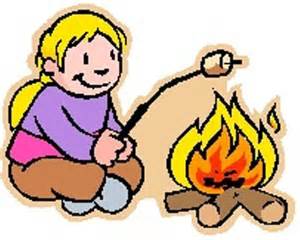 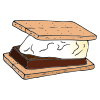 What a great opportunity to have fun reading your favorite books over the summer when your Summer Months are Open for Reading Everywhere:  in the car, on the banks of the river, while you’re camping, right before bed, and anywhere else you can think of reading…….take a book with you!Soldotna Elementary is proud to sponsor the fourth annual summer reading program in which all students are invited to participate!  All you have to do is record your daily reading minutes on the monthly calendars on the back of this form.  If your child is a non-reader, record the minutes that someone reads to them during the summer.All participants who return the reading log (on the back of this form) by August 26th with some summer reading recorded will receive a certificate and a cool bookmark!All participants who read at least 150 minutes each month on the summer reading calendar will receive a certificate, a cool bookmark, and a free book!All participants who read at least 300 minutes each month on the summer reading calendar will receive a certificate, a cool bookmark, a free book, and a SMORE’s summer reading t-shirt!In the fall, when we return to school we will be having an assembly to celebrate the summer reading in style! 										(Circle Correct Size needed)Student Name:  _________________   T-Shirt Size: Youth XS (4-5) S (6-8) M (10-12)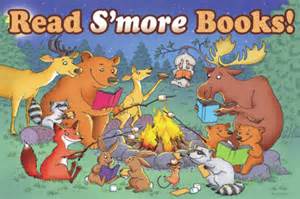 2017-18 Teacher Name and Grade: ________________        L (14 – 16)   XL(18 – 20)Have a great summer and remember to….				June 2017June 2017June 2017June 2017June 2017June 2017June 2017SundayMondayTuesdayWednesdayThursdayFridaySaturday123Minutes read ____Minutes read ____Minutes read ____45678910Minutes read ____Minutes read ____Minutes read ____Minutes read ____Minutes read ____Minutes read ____Minutes read ____11121314151617Minutes read ____Minutes read ____Minutes read ____Minutes read ____Minutes read ____Minutes read ____Minutes read ____18192021222324Minutes read ____Minutes read ____Minutes read ____Minutes read ____Minutes read ____Minutes read ____Minutes read ____252627282930Goal = 300 minMinutes read ____Minutes read ____Minutes read ____Minutes read ____Minutes read ____Minutes read ____Actual minutes read:  ________July 2017July 2017July 2017July 2017July 2017July 2017July 2017July 2017July 2017July 2017July 2017July 2017July 2017SundaySundayMondayMondayTuesdayTuesdayWednesdayWednesdayThursdayThursdayFridayFridaySaturdayGOAL = 300 minutesGOAL = 300 minutes1minutesminutesActual minutes read:  ________Actual minutes read:  ________Minutes read ____2233445566778Minutes read ____Minutes read ____Minutes read ____Minutes read ____Minutes read ____Minutes read ____Minutes read ____Minutes read ____Minutes read ____Minutes read ____Minutes read ____Minutes read ____Minutes read ____991010111112121313141415Minutes read ____Minutes read ____Minutes read ____Minutes read ____Minutes read ____Minutes read ____Minutes read ____Minutes read ____Minutes read ____Minutes read ____Minutes read ____Minutes read ____Minutes read ____16161717181819192020212122Minutes read ____Minutes read ____Minutes read ____Minutes read ____Minutes read ____Minutes read ____Minutes read ____Minutes read ____Minutes read ____Minutes read ____Minutes read ____Minutes read ____Minutes read ____23232424252526262727282829Minutes read ____30Minutes read ____Minutes read ____30Minutes read ____Minutes read ____                                     31Minutes read ____Minutes read ____                                     31Minutes read ____Minutes read ____Minutes read ____Minutes read ____Minutes read ____Minutes read ____Minutes read ____Minutes read ____Minutes read ____Minutes read ____AUGust 2017AUGust 2017AUGust 2017AUGust 2017AUGust 2017AUGust 2017AUGust 2017AUGust 2017AUGust 2017AUGust 2017AUGust 2017AUGust 2017AUGust 2017SundayMondayMondayTuesdayTuesdayWednesdayWednesdayThursdayThursdayFridayFridaySaturdaySaturday1122334455Minutes read ____Minutes read ____Minutes read ____Minutes read ____Minutes read ____Minutes read ____Minutes read ____Minutes read ____Minutes read ____Minutes read ____6778899101011111212Minutes read ____Minutes read ____Minutes read ____Minutes read ____Minutes read ____Minutes read ____Minutes read ____Minutes read ____Minutes read ____Minutes read ____Minutes read ____Minutes read ____Minutes read ____13141415151616171718181919Minutes read: ___Minutes read: ___Minutes read: ___Minutes read: ___Minutes read: ___Minutes read: ___Minutes read: ___Minutes read:____Minutes read:____Minutes read:____Minutes read:____Minutes read: ____Minutes read: ____20Minutes read: ___21Minutes read: ___21Minutes read: ___22First Day of School22First Day of School23Minutes read: ___23Minutes read: ___24Minutes read:____24Minutes read:____25Summer Reading Calendar Due to Office25Summer Reading Calendar Due to Office26Goal = 300 minutesActual minutes read: _____26Goal = 300 minutesActual minutes read: _____